Представители «Росатома» приняли участие в сессии ПМЭФ «Арктический план. Международный аспект»Участники дискуссии обсудили экономический потенциал развития Северного морского пути и арктических территорий7 июня на XXVII Петербургском международном экономическом форуме (ПМЭФ-2024) прошла пленарная сессия «Арктический план. Международный аспект». В сессии приняли участие министр Российской Федерации по развитию Дальнего Востока и Арктики Алексей Чекунков, специальный представитель по вопросам развития Арктики госкорпорации «Росатом» Владимир Панов. Также присутствовали представители арктических регионов, бизнеса и науки. Международный интерес к арктическим проектам подтвердило участие в сессии президента Института исследования Мирового океана Фонда мира Сасакавы Хиде Сакагучи из Японии и председателя китайской судоходной компании Hainan Yangpu NewNew Shipping Co. Ltd Фан Юсинь.«Мы подошли к новому взгляду на то, как будет развиваться Арктика. Арктика будет развиваться через экосистему, состоящую из четырех равновесных элементов: минерально-сырьевой базы, энергетики, логистики и международного сотрудничества. Этот „квадрат“ будет фундаментом на ближайшие десятилетия», — отметил, подводя итог сессии, Владимир Панов, специальный представитель по вопросам развития Арктики госкорпорации «Росатом».«Мы должны идти в ногу со временем, мы уже вошли в историю. Для нас СМП это миссия, миссия нашей эпохи, нашей страны. Мы рассматриваем Северный морской путь как маршрут с высокой экономической отдачей. В последние годы с увеличением торгового оборота между Россией и Китаем развивается и наша деятельность на этом направлении. Мы возлагаем большие надежды на этот маршрут, и в ближайшей перспективе мы планируем разработку новых проектов и технологических решений для повышения объема перевозок между Россией и Китаем», — заявила председатель компании Hainan Yangpu NewNew Shipping Co. Ltd Фан Юсинь.Накануне предприятие госкорпорации «Росатом» и китайская судоходная компания Hainan Yangpu NewNew Shipping Co. Ltd подписали соглашение по организации круглогодичных международных перевозок по Северному морскому пути и созданию совместного предприятия по строительству судов высокого ледового класса.Справка:Петербургский международный экономический форум (ПМЭФ) — одно из важнейших событий в экономическом пространстве СНГ. Тема ПМЭФ-2024: «Основа многополярности — формирование новых центров роста». Ожидается, что участники форума обсудят перспективы развития здравоохранения и фармацевтики, современный рынок труда, новые технологии, развитие Арктики и Северного морского пути и многое другое. «Росатом» выступает титульным партнером проведения ПМЭФ-2024.В 2018 году Правительство РФ наделило «Росатом» полномочиями инфраструктурного оператора Северного морского пути (СМП). В декабре 2019 года Правительством РФ был утвержден План развития инфраструктуры СМП до 2035 года, разработанный «Росатомом», а 1 августа 2022 года был утвержден план развития Северного морского пути до 2035 года. Одна из стратегических целей госкорпорации «Росатом» — сделать СМП эффективной транспортной артерией, связывающей Европу, Россию и Азиатско-Тихоокеанский регион. 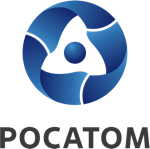 Медиацентр атомнойпромышленности
atommedia.onlineПресс-релиз07.06.24